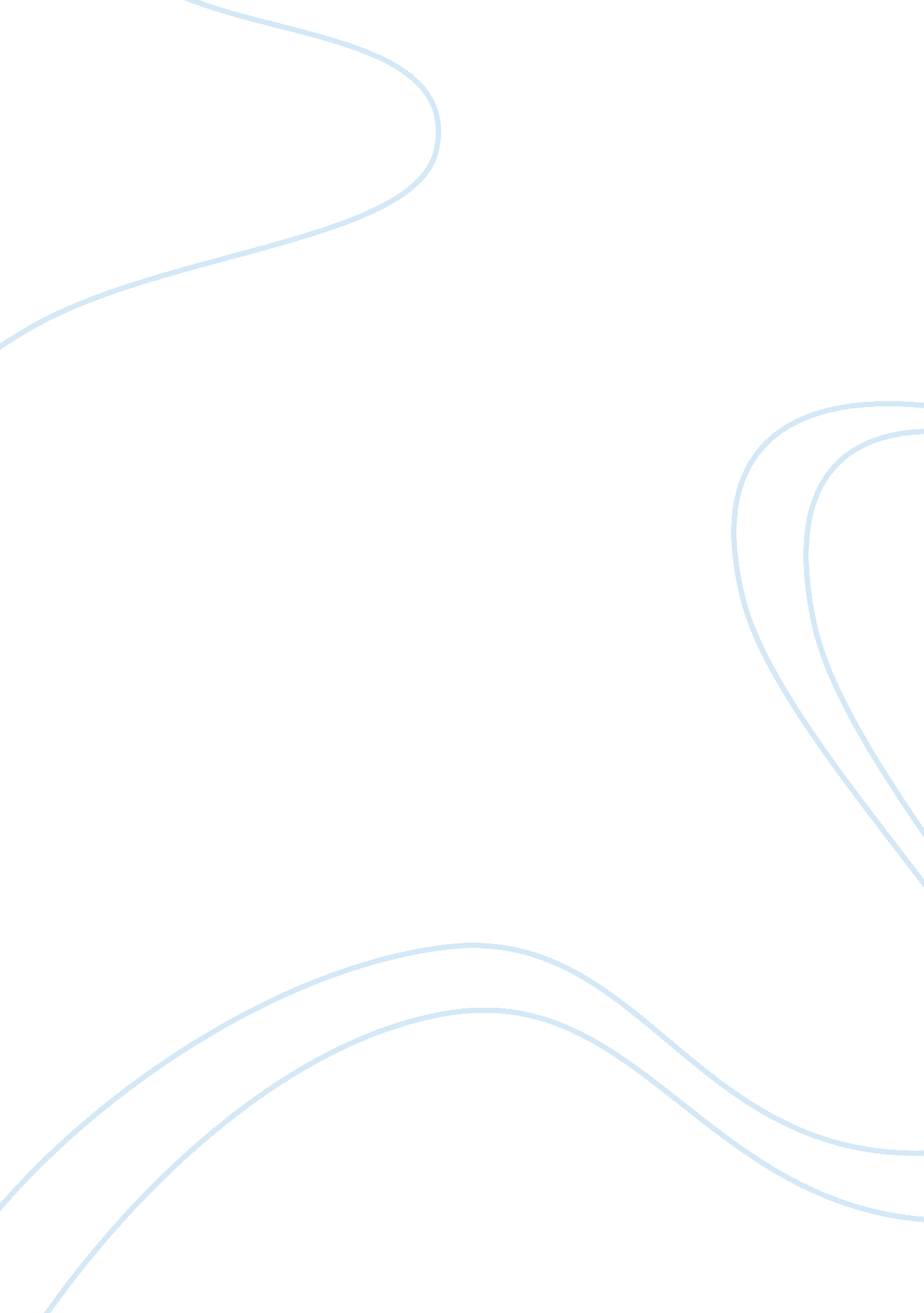 Spencer’s sonnet 54Literature, Poem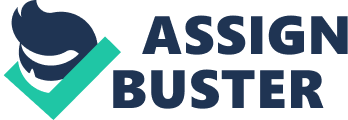 In the poem, “ Spencer’s Sonnet 54”, the passage “ of this world’s theatre in which we stay” demonstrates that our world is a stage, our life is a play, and we are the actors who perform on a platform in our world‘ s grand theatre. We all share equal goals and want every single one of our routines to be faultless and in order to achieve our goal, our stage has to be well set and the audiences’ reaction or conduct have to be important to us. Our achievements, the scenes are not exactly what we expect. “ My love like the Spectator idly sits” reveals that our social life allows us more than one role to play. In our performance, we give an impression to the audience that are emotions of love are unseen through the verbal and body messages, and the interaction we share with others sits idly or underplayed which relays how we control our conduct. It is face to face interaction of how people react and behave when they come together and demonstrates how they get along and survive. Our very first impression of the line, “ Beholding me that all pageants play” is very important because it can demonstrate how others treat us and also can build our confidence and heighten our reputation as in a pageant of life. Disguising diversely my troubled wits”, is a line in the poem where one develops the sense of a covering up or masking of the feelings of sorrow that surround the author. You may hear someone’s name and his or her story before you actually meet them in person and you had already developed an image of that person and unknowingly not realize that the person is ridden with problems in their thoughts and ideas about life. When you first meet a person, these factors give us cause to imagine or assume things about the person, therefore, despite their true character or personality, your assumptions have already shaped your first impression. This is why people are so concern about their image, since all these factors have persuasive influence on a person’s social life. “ Sometimes I joy when glad occasion fits” displays the meaning that we have ideas of how we want other to judge us, and we use our roles we play in everyday life to communicate these ideas when the proper time arrives, or the right occasion fits. I have considered impression management as a way to control our performance and to behave in a certain manner that the audience expects from us so they will be guided against an unexpected scene, and this is how I want to present myself. It allows control over the situation and environment. Happily, I perform on the world’s stage waiting for the right opportunities. “ And mask in mirth like to a Comedy” explains that “ We are all trying to present an idealized vision of ourselves while trying to hide our very real problems or shortcomings”. We want to offer a good impression by doing what we think others want to see, so we always perform our roles according to what the audience wants to see, and to show our humor as a side of our personalities and the advantages is that we will gain a good reputation if we meet their expectations. This means that if we fail to meet their expectations, we fail in playing that role in life. “ Soon after when my joy to sorrow flits” The side of us that was once satisfied and happy is now a part that feels sorrow and our daily life as a performance on a big stage and as actors performing for our audience; we must remember that what we perform is called our appearance and we don’t want to demonstrate the sorrowful part of us that we try so hard to hide. We are concerned with our performance for others and we must continue even though we feel no joy at the moment. Time will heal all wounds and we will feel happiness, again. I wail and make my woes a Tragedy” shows that in our lives we must be heard and if we act out, we will be seen and heard by everyone. “ Yet she beholding me with constant eye” reflects that all the activity of an individual which occurs during a period, marked by continuous presence before a particular set of observers and has some influence on our observers as we go through life leaving our impressions. “ Yet she beholding me with constant eye” reflects that there are different parts of our performance where we are constantly under the microscope of people‘ s opinions. The setting includes our physical layout where we are noticed by others. The setting will allow the audience to follow our performance as they pay attention to our actions and words we speak. The appearance and manner in which we behave, basically describes our social actions and reactions and the role we expect to play and it can demonstrate to the audience the level of our educational background and tell them if we are involved in social activities and if we are aggressive, it shows us as being great and challenging leaders in our life performances. Life involves situations in which we use our actions to convey the information to our audience while we engage with the performance, while this includes a wide range of action performances in which the audience will consider remembering or forgetting our successes and failures but we must be careful to see that while we are being watched, we are also making our marks and recorded by others. “ Delights not in my mirth nor rues my smart” is a passage that shows an area of our lives where we worry that perhaps people aren’t happy about our failures or objectively are out to destroy us, in life. We can project our full identities without being concerned about how others portray us. We must not be afraid to make decisions because of fearing how we might be perceived or ignored. “ But when I laugh she mocks, and when I cry” shows that most of our time is spent living and anticipating society to punish us, which means we possibly mask ourselves, wearing our costumes or displaying a side of our personalities that we are sure will be accepted by others. She laughs, and hardens evermore her heart” is where we hide our real problems, since everyone does have something they wish to conceal about themselves, such as drinking problems, gambling or some illegal activity. People will try to hide some parts of their life and will perform, giving a different impression to others, in fear of repercussions of the public shutting us out. we have to conceal the process in order to make ourselves heard and seen, without hardening society‘ s portrayal of what we have become. What then can move her? “ In order to get the setting right for the performance of one‘ s actions, we have to ask ourselves what can we do to gain the attention of others, in order to project our personalities that they may be noticed and not forgotten? It must be actions that are so spectacular that no person will be able to forget. What can we do everyday, that will possibly move her? “ If nor mirth nor moan, she is no woman, but a senseless stone. ” One has always had the most respect for money, fame and power. He is a famous artist and his social connections are incredibly large. We made the connection that it is not only the famous but the people around, who are outspoken and prominent in society. The author connects the world as a senseless stone or a society that is hardened against us if we fail to be seen. One plays the achievement role in his performances throughout their lives which is a standard that people and society determine on their own, about how they perceive us as individuals, who continually try to make their mark in this world. We build up an idealization of society as we heighten their expectations by expressing wealth and power and finally love, that sits idly but remains in place, waiting to be noticed and if it isn’t, then all has failed and life is cold and unfulfilling. We must never let the coldness of an unchallenged life take over in our lives. A whole new audience has no idea that our performance is so important, but the environment in society supports our actions. We have to manage our own identities through hard work, achievement and accomplishment with a loud entrance, as well as performance where we won‘ t be shy about the most important things in our lives but go after the things, job and people that we desire in our lives. To be accepted and marginalized by the society, we can’t sit by quietly, not being heard and fail in our performances and end up being ignored and continually passed over by those people who are important to us. We must not let love slowly and surely drift by us and sit quietly while life turns coldly against us. We understand how important and effective it is to be prominent in society, and heard as an individual in life. Our everyday performances can be as events where we all can discover an area in society where we can belong and not be treated coldly by anyone, because we sit idly and don’t show a real presence in our communities. 